This Post Implementation Review (PIR) Report template should be completed using the Guidelines for completing the PIR. Sign-offsGuide to using the templateBackground and project overview Capital Framework backgroundProject overview Project needs, objectives and desired outcomes Project implementation Project timeline PIR objectives, scope and methodology PIR objectives and scope PIR methodology Evaluation findingsNeed assessment NeedsPolicy Alignment BenefitsOutcomes assessment Table : Summary of project outcomesCost ScopeTimingSustainabilityImplementation assessment RiskDelivery ModelGovernanceStakeholdersAdvisors Internal processes assessment Internal ProcessesKey findings and recommendations Lessons learnt Appendix A – Documents reviewed The PIR Advisor should provide a comprehensive list of documents reviewed. Table : Documents reviewedAppendix B – PIR interview list The PIR Advisor should provide a list of interviews that occurred as part of the PIR. For each interviewee, the PIR Advisor should indicate their role in the reviewed project as well as which Agency they represent. The PIR Advisor should also provide the purpose for each interview. Table : Interview listAppendix C – Detailed Evaluation Matrix The PIR Advisor should attach the full Evaluation Matrix as an appendix to the Report. This will provide a comprehensive record of all items reviewed. The following three questions are evaluated for each Evaluation Area except for Internal Processes. For the Internal Processes Evaluation Category, the following two questions should be answered. The Evaluation Areas and the associated Evaluation Categories are listed below:The four tables that follow provide the Evaluation Matrix per Evaluation Category.  Each matrix should provide detail on the questions evaluated as part of the PIR, a detailed response and then list that documentation that was referenced in evaluating each response. The PIR Advisor should also present a summary of the key findings, which should link to the findings identified within the PIR Report in Section 0.  NeedsTable : Needs evaluationOutcomesTable : Outcomes evaluationImplementationTable : Implementation evaluationInternal processes Table : Internal processes evaluation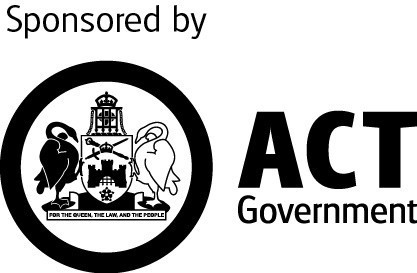 Post Implementation Review ReportTier 1 and Tier 2 Projects Project name:Tier: Original risk assessment (high/med/low):Estimated project capital cost (P90, $m, nominal):Actual project capital cost ($m):Sponsoring Agency: Sponsoring Minister:Delivery model:Business Case approval date: Operational commencement date:PIR Report date:PIR Advisor:Print NameSignaturePIR Coordinator:Print NameSignaturePIR Sponsor:Print NameSignatureUnder Treasurer:Print NameSignatureThe PIR Advisor should use this template to develop a PIR Report for their project, Program or Precinct. The template should not be used in isolation but should be read and used alongside the guidance on undertaking a PIR In competing this template, the PIR Advisor should:Refer to the guidelines for developing the PIR for further information on the PIR and what should be included in the ReportUse the guidance in the purple boxes at the beginning of each sub-section to inform the development of the PIR. These boxes should be deleted from the final version of the PIRUse the headings, sub-headings and tables that have been provided to guide the development of the PIR Report. Content to be included in this sectionThe PIR Advisor should include a background and overview of the project in this section. This should also include a timeline for the project including all major milestones. The level of detail and content included here should be tailored to each project and its complexities. The PIR Advisor should delete this box from the final version of the PIR Report. Refer to the PIR guidelines for further information.Content to be included in this sub-sectionThe PIR Advisor should include a description of: The steps of the Capital Framework which have been completed for the project, including any additional analysis that was undertaken over and above the requirements of the project’s Tier level.The PIR Advisor should delete this box from the final version of the PIR Report.Content to be included in this sub-sectionThe PIR Advisor should include the following items, tailored as appropriate to the project: A description of the need for the projectA summary of the project objectivesA brief summary of the project scope (i.e. the asset being delivered)Project timing key dates (e.g. construction completion)The approved project funding, including the dates of approval The actual project budget, revenues and/or capital expenditure compared to the project capital and whole-of-life cashflows estimated (with contingencies).The PIR Advisor should delete this box from the final version of the PIR Report.Content to be included in this sub-sectionThe PIR Advisor should include the following items, tailored as appropriate to the project: A summary of the submitted and approved project Business Case(s)The delivery model selected for the projectA brief summary of the process taken to select the chosen delivery modelThe key risks that were considered in the delivery model selection processA summary of how project components were packagedThe contractor that was selected for the primary construction portionAny other contracts that were awarded throughout the project lifecycleInternal Government participation (i.e. which Project Sponsors were responsible for delivering the project) The project governance structure selected for the project through the planning, delivery and implementation of the project Any other key project implementation information (stakeholders etc.). The PIR Advisor should delete this box from the final version of the PIR Report.Content to be included in this sub-section The PIR Advisor should include: A summary timeline (can be a diagram) that captures the following:Business Case(s) submission dates and funding amount requestedApproved budget / scope variations (if applicable) and when the budget approval(s) or scope variation(s) occurredTender key dates (e.g. tender close date, tender evaluation period) Date of signed construction contractConstruction period (start and end dates) Final cost of the projectPost-completion asset performance metrics (as appropriate)Start date of project PIR.The PIR Advisor should delete this box from the final version of the PIR Report.Content to be included in this sectionThe PIR Advisor should provide an overview of the objectives and scope of the PIR. This should also include an explanation of the methodology used and a description of all of the steps taken to undergo the PIR.  The PIR Advisor should delete this box from the final version of the PIR Report. Refer to the PIR guidelines for further information.Content to be included in this sub-sectionThe PIR Advisor should include: A summary of the purpose and objectives of the PIRAny details specific to the review The dates the review occurredDetails of the PIR Sponsor, PIR Advisor, PIR Coordinator and Steering Committee.The PIR Advisor should delete this box from the final version of the PIR Report.Content to be included in this sub-sectionThe PIR Advisor should provide a brief description of the PIR process and evaluation. If applicable, the PIR Advisor should highlight any deviations from the PIR guidelines.The PIR Advisor should provide a brief description of the approach to the review, including interviews performed and data collection methodology. The PIR Advisor should append to the PIR Report a detailed list of the key documents reviewed and the interviews conducted. The PIR Advisor should also provide a brief summary of the report sections that follow, and the content included in each section. The PIR Advisor should attach the list of documents reviewed and the PIR interview list as an appendix to the PIR Report (Appendix A – Documents reviewed and Appendix B – PIR interview list). The PIR Advisor should delete this box from the final version of the PIR Report.Content to be included in this sectionThe PIR Advisor should provide a summary of the information contained in the Evaluation Matrix. A corresponding sub-section is included for each Evaluation Area found in the Evaluation Matrix. The PIR Advisor should attach the full detailed Evaluation Matrix as an appendix to the PIR Report (Appendix C – Detailed Evaluation Matrix).  The PIR Advisor should delete this box from the final version of the PIR Report. Refer to the guidelines for developing the PIR for further information. Content to be included in this sub-sectionThe PIR Advisor should include a separate sub-section for each of the Need Evaluation Areas.The PIR Advisor should include a summary write-up of the evaluation findings and observations for each Evaluation Area under each corresponding sub-section, based on the findings of the Evaluation Matrix. The PIR Advisor should delete this box from the final version of the PIR Report.Content to be included in this sub-sectionThe PIR Advisor must include a ‘Summary of project outcomes’ table at the start of the Outcomes assessment section. A template for this table is included below.  After the table, the PIR Advisor should include a separate sub-section for each of the Outcomes Evaluation Areas.The PIR Advisor should include a summary write-up of the evaluation findings and observations for each Evaluation Area under each corresponding sub-section, based on the findings of the Evaluation Matrix. The PIR Advisor should delete this box from the final version of the PIR Report.Business CaseContractFinal(list source)(list source)(list source)Cost (Millions)Capex – Primary Construction ContractCapex – ContingencyCapex – All otherOverall total Scope(Key scope item 1)(Key scope item 2)(Key scope item 3)TimingConstruction startConstruction endAsset begin operationsSustainabilitySustainability Rating (where relevant)Content to be included in this sub-sectionThe PIR Advisor should include a separate sub-section for each of the Implementation Evaluation Areas.The PIR Advisor should include a summary write-up of the evaluation findings and observations for each Evaluation Area under each corresponding sub-section, based on the findings of the Evaluation Matrix. The PIR Advisor should delete this box from the final version of the PIR Report.Content to be included in this sub-sectionThe PIR Advisor should include a summary write-up of the evaluation findings and observations for the Internal Processes Evaluation Area within this section, based on the findings of the Evaluation Matrix. The PIR Advisor should delete this box from the final version of the PIR Report.Content to be included in this sub-sectionThe PIR Advisor should include a summary of the items determined as the key findings of the review. Although there are likely many important observations noted during the course of the review, this section is reserved for the key messages deserving particular consideration. The PIR Advisor should provide recommendations on how the improvement areas could be addressed in future projects.The PIR Advisor should order the key findings and recommendations in terms of importance. A list format of findings and recommendations may be used for this section. The PIR Advisor should delete this box from the final version of the PIR Report.Content to be included in this sectionThis section should require no more than ½ to 1 page of content. The PIR Advisor should include a high-level summary of the strengths and improvement areas of the project as determined by the PIR evaluation findings, as well as an overall observation on project performance. The PIR Advisor should detail the lessons that should be learnt and incorporated into future projects.The PIR Advisor should delete this box from the final version of the PIR Report. Refer to the PIR guidelines for further information.Document TypeDocument Description/NotesFile Name or Folder NameBusiness Case(s)Project FinancialsACT BudgetsContractsMeeting MinutesTender DocumentsDesign DocumentsRisk ManagementObjectives MeasurementOtherNameTitle and Organisation (or Agency) Interview ObjectiveCompletenessTo what extent was the Evaluation Area covered in the Business Case?Outcomes AlignmentHave the desired outcomes, as stated in the Business Case, been achieved?Unplanned OutcomesWas the Business Case appropriate in light of outcomes or results that it did not anticipate?Existing lessons learntWere any lessons learnt from prior experiences applied? What were these?  New lessons learntWhat lessons have been learnt from this project? Evaluation CategoriesEvaluation AreasNeed Needs, Policy Alignment, BenefitsOutcomes Cost, Scope, Timing, SustainabilityImplementation Risk, Delivery Model, Governance, Stakeholders, Advisors Internal Processes Internal Processes Evaluation AreaEvaluation QuestionEvaluation ResponseDocumentation ReviewedSummary of Observations and Key FindingsNeedsCompletenessWhat information did the Business Case include regarding the project needs? Is the needs statement in the Business Case supported by adequate evidence, data and analysis?NeedsOutcomes AlignmentTo what extent were the project needs realised? NeedsUnplanned OutcomesWere there any unanticipated outcomes or project needs that were not in the Business Case?Policy AlignmentCompletenessWhat information did the Business Case include regarding the project’s policy alignment? Policy AlignmentOutcomes AlignmentTo what extent were the policy alignment expectations realised?Policy AlignmentUnplanned OutcomesWere there any unanticipated project policy alignment outcomes not captured in the Business Case?BenefitsCompletenessWhat information did the Business Case include regarding the expected project benefits? BenefitsOutcomes AlignmentTo what extent were the expected benefits (including social and environmental, stakeholder satisfaction) achieved? BenefitsUnplanned OutcomesWere any benefits realised post-completion that were not in the Business Case?  Evaluation AreaEvaluation QuestionEvaluation ResponseDocumentation ReviewedSummary of Observations and Key FindingsCostCompleteness: 
What information did the Business Case include related to cost and funding?CostOutcomes Alignment:
How did the final expended amounts compare to the cost estimates in the Business Case?CostUnplanned Outcomes: 
Was any additional funding required beyond the amount sought by the Business Case and approved or, conversely, were any budget appropriations returned?ScopeCompleteness: 
What scope requirements were included in the Business Case, Functional Design Brief and related project documents?ScopeOutcomes Alignment:
How did the final delivered asset meet the scope requirements as stated in the Business Case, Functional Design Brief and related project documents?ScopeUnplanned Outcomes:
Were any additional scope items delivered that weren’t in the Business Case, Functional Design Brief and related project documents?TimingCompleteness: 
What key project stages and associated timelines were included in the Business Case?TimingOutcomes Alignment:
How did the actual timing of key project stages align with the dates set out in the Business Case?TimingUnplanned Outcomes:
Were there any unplanned outcomes related to project timing and/or any key project stages that were not mentioned in the Business Case?SustainabilityCompletenessWhat information did the Business Case and other related project documents include related to sustainability?SustainabilityOutcomes AlignmentHow did the final delivered asset meet the sustainability requirements stated in the Business Case and other related project documents?SustainabilityUnplanned OutcomesWere there any unplanned outcomes related to sustainability that were not mentioned in the Business Case?Evaluation AreaEvaluation QuestionEvaluation ResponseDocumentation ReviewedSummary of Observations and Key FindingsRiskCompletenessWhat risk assessments and analyses were used to inform the Business Case? RiskOutcomes AlignmentWhat risk management activities occurred during project delivery and how did this relate to original risk management plans created? RiskUnplanned OutcomesDid any unplanned project risks arise, including any additional contingency requests above the amount sought in the Business Case and approved?Delivery ModelCompletenessWhat factors were taken into consideration in determining the delivery model stated in the Business Case? Delivery ModelOutcomes AlignmentWhat delivery model was used and how did it perform against the desired outcomes stated in the Business Case?Delivery ModelUnplanned OutcomesWere there any unplanned outcomes related to the delivery model used?  GovernanceCompletenessWhat information did the Business Case include relating to a governance plan? GovernanceOutcomes AlignmentHow did the governance in place during the project match the governance structure and process outlined in the Business Case? GovernanceUnplanned OutcomesWere any unplanned governance structures implemented?StakeholdersCompletenessWhat information did the Business Case include relating to stakeholder engagement? StakeholdersOutcomes AlignmentTo what extent did stakeholder management and communications operate according to the plan included in the Business Case? StakeholdersUnplanned OutcomesDid any stakeholder involvement occur that was not included in the Business Case Stakeholder Engagement Plan?AdvisorsCompletenessWhat information did the Business Case include relating to the required advisors? AdvisorsOutcomes AlignmentWere the advisors listed in the Business Case consulted as planned?AdvisorsUnplanned OutcomesWere any advisors needed that were not listed in the Business Case?Evaluation AreaEvaluation QuestionEvaluation ResponseDocumentation ReviewedSummary of Observations and Key FindingsInternal processesWere any lessons learnt from prior experiences applied? What were these?Internal processesWhat lessons have been learnt? 